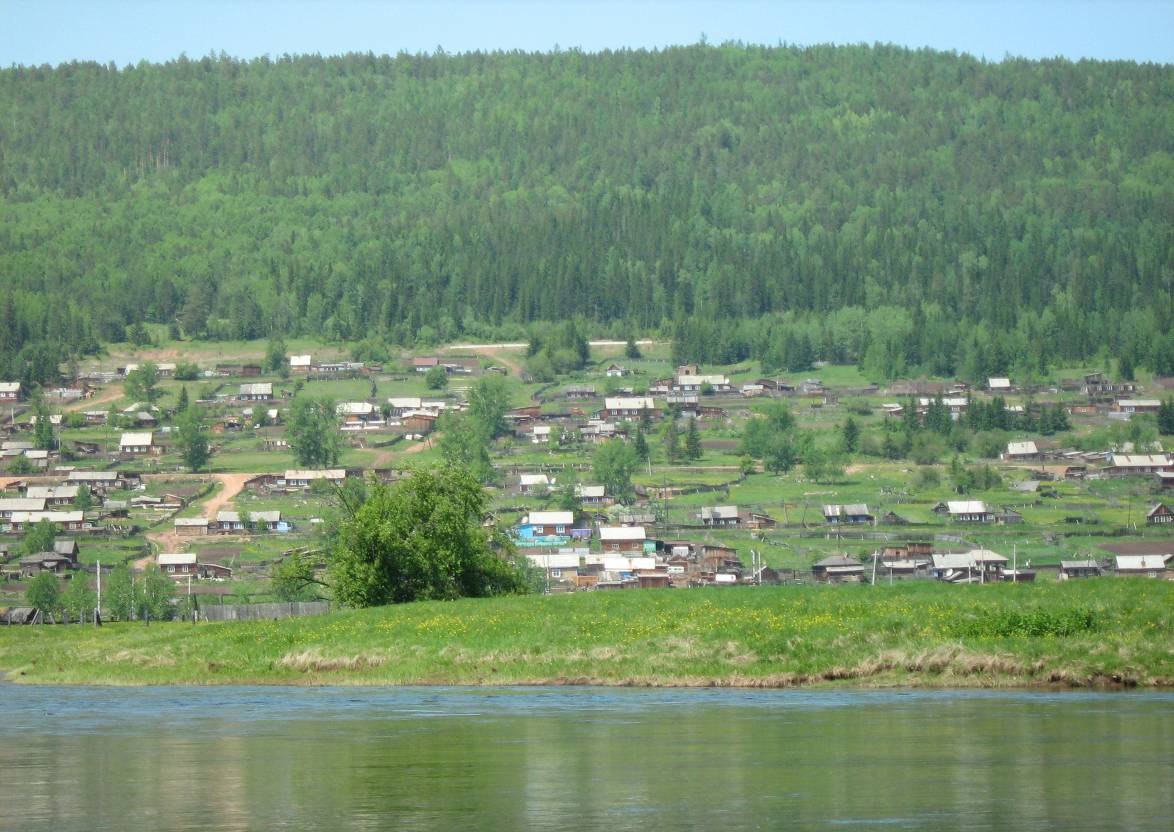                                Семигорского сельского поселения                      № 8   Среда 25 апреля  2018 год2                                Вестник                 Среда 25 апреля 2018                          №  8                                           10.04.2018 г. № 23РОССИЙСКАЯ ФЕДЕРАЦИЯИРКУТСКАЯ ОБЛАСТЬНИЖНЕИЛИМСКИЙ МУНИЦИПАЛЬНЫЙ РАЙОНСЕМИГОРСКОЕ СЕЛЬСКОЕ ПОСЕЛЕНИЕАДМИНИСТРАЦИЯПОСТАНОВЛЕНИЕО ВНЕСЕНИИ ИЗМЕНЕНИЯ В ПОСТАНОВЛЕНИЕ ОТ 01.06.2017 ГОДА № 44 «О СОЗДАНИИ ПАТРУЛЬНОЙ И ПАТРУЛЬНО-МАНЕВРЕННОЙ ГРУПП ДЛЯ КОНТРОЛЯ И ЛИКВИДАЦИИ ЧРЕЗВЫЧАЙНЫХ СИТУАЦИЙ НА ТЕРРИТОРИИ СЕМИГОРСКОГО МУНИЦИПАЛЬНОГО ОБРАЗОВАНИЯ И ТЕРРИТОРИЙ ГРАНИЧЕЩИХ С НЕЙ»В целях координации и совершенствования работы по предупреждению и ликвидации чрезвычайных ситуаций и обеспечению пожарной безопасности на территории Семигорского муниципального образования и территорий граничащих с ней, в соответствии с Федеральным законом от 21.12.1994 г № 68-ФЗ «О защите населения и территорий от чрезвычайных ситуаций природного и техногенного характера», руководствуясь Уставом Семигорского муниципального образования, администрация Семигорского муниципального образованияПОСТАНОВЛЯЕТ:1. Внести изменение в постановление администрации Семигорского сельского поселения от 01.06.2017 года № 44:1.1. Приложение № 1 «О создании патрульной и патрульно-маневренной группы для контроля и ликвидации чрезвычайных ситуаций на территории Семигорского муниципального образования и территорий граничащих с ней» читать в новой редакции.1.2. Приложение № 2 «Об утверждении графика патрулирования территории Семигорского муниципального образования» читать в новой редакции.2. Опубликовать данное постановление в периодическом печатном издании  СМИ «Вестник» Семигорского муниципального образования и разместить на официальном сайте администрации Семигорского сельского поселения www.sem-adm.ru.3. Контроль за исполнением настоящего постановления оставляю за собой.Глава Семигорского муниципального образования Сетямин Анатолий МихайловичПриложение № 1к постановлению администрацииСемигорского сельского поселенияот 10.04.2018г. № 23СОСТАВ ПАТРУЛЬНОЙ ГРУППЫСетямин Анатолий Михайлович - глава поселения Носиковский Олег Валерьевич – водитель Приложение № 2к постановлению администрацииСемигорского сельского поселенияот 10.04.2018г. № 23ГРАФИК ПАТРУЛИРОВАНИЯ ПАТРУЛЬНОЙ ГРУППЫ НА ТЕРРИТОРИИ СЕМИГОРСКОГО МУНИЦИПАЛЬНОГО ОБРАЗОВАНИЯ№ 8                                Вестник                 Среда 25 апреля 2018                                  3                                           13.04.2018 г. № 23аРОССИЙСКАЯ ФЕДЕРАЦИЯИРКУТСКАЯ ОБЛАСТЬНИЖНЕИЛИМСКИЙ РАЙОНСЕМИГОРСКОЕ МУНИЦИПАЛЬНОЕ ОБРАЗОВАНИЕ	АДМИНИСТРАЦИЯПОСТАНОВЛЕНИЕОБ УТВЕРЖДЕНИИ СОСТАВА ПУНКТА ВРЕМЕННОГО РАЗМЕЩЕНИЯВо исполнение Федерального Закона Российской Федерации «О защите населения и территорий от чрезвычайных ситуаций природного и техногенного характера» № 68 ФЗ от 21.12.94 г., и в соответствии с Руководством МЧС России по эвакуации населения в чрезвычайных ситуациях природного и техногенного характера, администрация Семигорского сельского поселения:П О С Т А Н О В Л Я Е Т:1. Утвердить руководящий состав пунктов приема и временного размещения (Приложение № 1).2. Специалисту отдела ГОЧС и ПБ администрации Семигорского муниципального образования в срок до 31.05.2018 года организовать:1) методическое обеспечение подготовки пунктов временного размещения к функционированию в условиях чрезвычайных ситуациях (далее – ЧС) и приема эвакуированного (пострадавшего) населения;2) обеспечить пункт временного размещения (далее -  ПВР) данными по приписке эвакуированного (пострадавшего) населения и организации его первоочередного жизнеобеспечения (порядок и объемы прибывающего населения, порядок организации горячего питания населения, порядок подвоза в ПВР продовольствия и товаров первой необходимости и др.); 3) обучение штатного состава ПВР действиям по предназначению;4) провести практическое развертывание ПВР в сроки, установленные планом работы эвакуационной комиссии Семигорского сельского    поселения на текущий год. 3. Директору МОУ Семигорская сош Малыгиной Л.Ф. укомплектовать ПВР № 1, созданный на базе школы, штатным составом и обеспечить их готовность к приему эвакуируемого населения при возникновении чрезвычайной ситуации в сроки, установленные Планом действий по предупреждению и ликвидации ЧС природного и техногенного характера на территории Семигорского сельского    поселения. 4. Начальникам пунктов временного размещения:1) осуществлять руководство по организации развёртывания и приема эвакуируемого населения, практического обучения штатного состава ПВР;2) организовать разработку необходимой документации в соответствие с  рекомендациями МЧС России и руководством по эвакуации населения в чрезвычайных ситуациях природного и техногенного характера и представить в администрацию Семигорского сельского поселения на утверждение до 31 мая 2018г.5. Постановление администрации Семигорского сельского поселения от 13.07.2015 года № 62 «Об утверждении состава пункта временного размещения» признать утратившим силу.6. Данное Постановление опубликовать в периодическом печатном издании «Вестник» Семигорского сельского поселения и разместить на официальном сайте администрации Семигорского сельского поселения в информационно-телекоммуникационной сети «Интернет».         7. Контроль за исполнением настоящего Постановления оставляю за собой. Глава Семигорского муниципального образования  Сетямин А.М.УТВЕРЖДЕНОПриложение № 1постановление администрацииСемигорского сельского поселенияот 13.04.2018 года № 23аСОСТАВПУНКТА ВРЕМЕННОГО РАЗМЕЩЕНИЯ (ПВР)                                                                             1.ГРУППА РУКОВОДСТВА ПВР4                                Вестник                 Среда 25 апреля 2018                                     №  8                                           2. ГРУППА ВСТРЕЧИ, ПРИЕМА И РАЗМЕЩЕНИЯ НАСЕЛЕНИЯ3. ГРУППА УЧЕТА НАСЕЛЕНИЯ4.ГРУППА ОХРАНЫ ОБЩЕСТВЕННОГО ПОРЯДКА№ 8                                Вестник                 Среда 25 апреля 2018                                 5                                           5. МЕДИЦИНСКИЙ ПУНКТ6. КОМНАТА МАТЕРИ И РЕБЕНКА7. СТОЛ СПРАВОК8. КОМЕНДАНТСКАЯ СЛУЖБА13.04.2018 г. № 23бРОССИЙСКАЯ ФЕДЕРАЦИЯИРКУТСКАЯ ОБЛАСТЬНИЖНЕИЛИМСКИЙ РАЙОНСЕМИГОРСКОЕ МУНИЦИПАЛЬНОЕ ОБРАЗОВАНИЕ	АДМИНИСТРАЦИЯПОСТАНОВЛЕНИЕ                                          О ВНЕСЕНИЕ ИЗМЕНЕНИЯ В ПОСТАНОВЛЕНИЕ ОТ 13.07.2015 ГОДА № 63 «О СОЗДАНИИ ЭВАКУАЦИОННОЙ КОМИССИИ НА ТЕРРИТОРИИ СЕМИГОРСКОГО СЕЛЬСКОГО ПОСЕЛЕНИЯ»6                                Вестник                 Среда 25 апреля 2018                                     №  8                                           Во исполнение статей 2,8,11Федерального Закона от 12.02.1998 № 28-ФЗ «О гражданской обороне» и статьи 11 Федерального Закона от 21.12.1994 № 68-ФЗ «О защите населения и территорий от чрезвычайных ситуаций природного и техногенного характера», администрация Семигорского сельского поселения: ПОСТАНОВЛЯЕТ:.	1. Внести изменение в постановление администрации Семигорского сельского поселения от 13.07.2015 года № 63: 1.1. Приложение № 1 «Состав эвакуационной комиссии Семигорского сельского поселения» читать в новой редакции.	1.2. Приложение № 2  «Схема оповещения эвакуационной комиссии Семигорского сельского поселения» читать в новой редакции.2. Данное Постановление опубликовать в периодическом печатном издании «Вестник» Семигорского сельского поселения и разместить на официальном сайте администрации Семигорского сельского поселения в информационно-телекоммуникационной сети «Интернет».3. Контроль за исполнением настоящего Постановления оставляю за собой.Глава Семигорского сельского поселенияСетямин А.М.УТВЕРЖДЕНОПриложение № 1постановление администрацииСемигорского сельского поселенияот 13.04.2018 года № 23б СОСТАВ
ЭВАКОПРИЕМНОЙ (ЭВАКУАЦИОННОЙ) КОМИССИИ СЕМИГОРСКОГО СЕЛЬСКОГО ПОСЕЛЕНИЯПредседатель эвакоприемной (эвакуационной) комиссии Сетямин А.М.. глава Семигорского сельского поселенияЗаместитель председателя эвакоприемной (эвакуационной) комиссии Янгурская М.Е. зам. председателя Думы Семигорского МОСекретарь эвакоприемной (эвакуационной) комиссииНоскова Т.А. инспектор ВУСГруппа учета эваконаселения и информацииМалыгина Л.Ф. начальник  эвакоприемной (эвакуационной) комиссии -директор МОУ Семигорской сош (по согласованию);Романова В.В. член  эвакоприемной (эвакуационной) комиссии – специалист ЖКХ;Группа отправки, приема и организации размещения эваконаселенияБаранова О.В. начальник  эвакоприемной (эвакуационной) комиссии –Ведущий специалист по бюджету;Слатвицкая Е.Б. член эвакоприемной (эвакуационной) комиссии – начальник участка МУК «Коммунальные услуги» (по согласованию)Группа дорожного и транспортного обеспеченияЛубчинский Д.В. начальник эвакоприемной (эвакуационной) комиссии – водитель администрацииГруппа связиСвятченко В.А.. член эвакоприемной (эвакуационной) комиссии –– ВНРПримечание:в зависимости от обстановки в состав эвакоприемной (эвакуационной) комиссии по распоряжению её председателя могут включаться и другие работники администрации и муниципальных учреждений поселения.УТВЕРЖДЕНО Приложение № 2 постановление администрации Семигорского сельского поселения от 13.04.2018 года № 23б№ 8                                Вестник                 Среда 25 апреля 2018                                 7Схема оповещения и связи18.04.2018 г. № 25РОССИЙСКАЯ ФЕДЕРАЦИЯИРКУТСКАЯ ОБЛАСТЬНИЖНЕИЛИМСКИЙ МУНИЦИПАЛЬНЫЙ РАЙОНСЕМИГОРСКОЕ СЕЛЬСКОЕ ПОСЕЛЕНИЕАДМИНИСТРАЦИЯПОСТАНОВЛЕНИЕОБ УТВЕРЖДЕНИИ ПОРЯДКА уведомления представителя нанимателя (РАБОТОДАТЕЛЯ) о ВОЗНИКШЕМ КОНФЛИКТЕ ИНТЕРЕСОВ ИЛИ О ВОЗМОЖНОСТИ ЕГО ВОЗНИКНОВЕНИЯ В АДМИНИСТРАЦИИ СЕМИГОРСКОГО СЕЛЬСКОГО ПОСЕЛЕНИЯВ соответствии с Федеральным законом от
6 октября 2003 года № 131-ФЗ «Об общих принципах организации местного самоуправления в Российской Федерации», частью 2 статьи 11 Федерального закона от 25 декабря 2008 года № 273-ФЗ «О противодействии коррупции», пунктом 11 части 1 статьи 12 Федерального закона от 2 марта 2007 года 
№ 25-ФЗ «О муниципальной службе в Российской Федерации, Уставом Семигорского муниципального образования),  администрация Семигорского сельского поселенияПОСТАНОВЛЯЕТ:1. Утвердить Порядок уведомления представителя нанимателя (работодателя) о возникшем конфликте интересов или о возможности его возникновения в администрации Семигорского сельского поселения (прилагается).2. Опубликовать данное постановление в периодическом печатном издании  СМИ «Вестник» и разместить на официальном сайте администрации Семигорского сельского поселения.3. Контроль за исполнение настоящего постановления оставляю за собой.И.о. Главы Семигорского сельского поселения: Романова В.В.8                                Вестник                 Среда 25 апреля 2018                               №  8    ПОРЯДОК УВЕДОМЛЕНИЯ ПРЕДСТАВИТЕЛЯ НАНИМАТЕЛЯ (РАБОТОДАТЕЛЯ) О ВОЗНИКШЕМ КОНФЛИКТЕ ИНТЕРЕСОВ ИЛИ О ВОЗМОЖНОСТИ ЕГО ВОЗНИКНОВЕНИЯ В АДМИНИСТРАЦИИ СЕМИГОРСКОГО СЕЛЬСКОГО ПОСЕЛЕНИЯ1. Настоящий Порядок определяет порядок уведомления муниципальными служащими администрации Семигорского сельского поселения (далее – муниципальный служащий) Главу Семигорского сельского поселения (далее – представитель нанимателя) о возникшем конфликте интересов или о возможности его возникновения.2. Муниципальный служащий обязан уведомить представителя нанимателя о возникшем конфликте интересов или о возможности его возникновения, как только ему станет об этом известно.3. Уведомление о возникшем конфликте интересов или о возможности его возникновения (далее – уведомление) оформляется в письменной форме согласно Приложению 1 к настоящему Порядку.4. Уведомление представляется муниципальным служащим непосредственно в подразделение кадровой службы по профилактике коррупционных и иных правонарушений (должностному лицу кадровой службы, ответственному за работу по профилактике коррупционных и иных правонарушений) в администрацию Семигорского сельского поселения (далее – уполномоченный орган), либо направляется заказным почтовым отправлением с описью вложения.5. В уведомлении указываются следующие сведения:а) фамилия, имя, отчество (последнее – при наличии) муниципального служащего, заполняющего уведомление;б) наименование должности муниципальной службы, замещаемой муниципальным служащим, заполняющим уведомление;в) должностные (служебные) обязанности, на надлежащее, объективное и беспристрастное исполнение которых может повлиять либо влияет личная заинтересованность;г) информация о доходах в виде денег, иного имущества, в том числе имущественных прав, услугах имущественного характера, результатов выполненных работ или каких-либо выгод (преимуществ), которые могут быть получены муниципальным служащим и (или) состоящими с ним в близком родстве или свойстве лицами (родителями, супругами, детьми, братьями, сестрами, а также братьями, сестрами, родителями, детьми супругов и супругами детей), гражданами или организациями, с которыми муниципальный служащий и (или) лица, состоящие с ним в близком родстве или свойстве, связаны имущественными, корпоративными или иными близкими отношениями, при возникшем конфликте интересов или возможном его возникновении;д) предложения по урегулированию конфликта интересов;е) дата заполнения уведомления;ж) подпись муниципального служащего, заполнившего уведомление.6. Уведомление регистрируется в журнале учета уведомлений (далее – журнал):1) незамедлительно в присутствии муниципального служащего – в случае подачи уведомления непосредственно муниципальным служащим;2) в день поступления в уполномоченный орган – в случае направления уведомления по почте.7. Журнал ведется по форме согласно Приложению 2 к настоящему Порядку.8. Листы журнала должны быть прошнурованы, пронумерованы. Журнал хранится в уполномоченном органе.9. На уведомлении ставятся отметка о дате и времени его поступления в уполномоченный орган, номер регистрации в журнале, подпись сотрудника уполномоченного органа, ответственного за прием и регистрацию уведомлений, наименование замещаемой им должности муниципальной службы.10. В случае, если уведомление представлено непосредственно в уполномоченный орган, после регистрации уведомления сотрудник данного органа выдает муниципальному служащему расписку в получении уведомления согласно Приложению 3 к настоящему Порядку.В случае направления уведомления в уполномоченный орган через организации почтовой связи расписка в получении уведомления направляется муниципальному служащему через организацию почтовой связи заказным письмом с уведомлением в течение одного рабочего дня со дня регистрации уведомления.11. Уведомление передается уполномоченным органом представителю нанимателя (работодателю) не позднее одного рабочего дня, следующего за днем его регистрации.12. Представитель нанимателя (работодатель) по результатам рассмотрения уведомления принимает меры по предотвращению или урегулированию конфликта интересов в соответствии с законодательством.№ 8                                Вестник                 Среда 25 апреля 2018                                 9УВЕДОМЛЕНИЕ О ВОЗНИКШЕМ КОНФЛИКТЕ ИНТЕРЕСОВ ИЛИ О ВОЗМОЖНОСТИ ЕГО ВОЗНИКНОВЕНИЯВ соответствии с частью 2 статьи 11 Федерального закона от 
25 декабря 2008 года № 273-ФЗ «О противодействии коррупции», пунктом 11 части 1 статьи 12 Федерального закона от 2 марта 2007 года № 25-ФЗ «О муниципальной службе в Российской Федерации» сообщаю:__________________________________________________________________(указываются сведения, предусмотренные подпунктами «в» – «д» пункта 5 Порядка уведомления представителя нанимателя (работодателя) о возникшем конфликте интересов или о возможности его возникновения)Уведомление зарегистрировано в журнале учета уведомлений о возникшем конфликте интересов или о возможности его возникновения 
«__» ______20__ года № _____ в _____ (указывается время регистрации)._______________________________________________________________(фамилия, имя, отчество (последнее – при наличии), наименование должности и подпись сотрудника уполномоченного органа, ответственного за прием и регистрацию уведомлений)ФОРМА ЖУРНАЛА УЧЕТА УВЕДОМЛЕНИЙ О ВОЗНИКШЕМ КОНФЛИКТЕ ИНТЕРЕСОВ ИЛИ О ВОЗМОЖНОСТИ ЕГО ВОЗНИКНОВЕНИЯ В АДМИНИСТРАЦИИ СЕМИГОРСКОГО СЕЛЬСКОГО ПОСЕЛЕНИЯРАСПИСКАУведомление _________________________________________________ (фамилия, имя, отчество (последнее – при наличии), наименование должности муниципального служащего, представившего уведомления)от «___» __________ 20__ года о возникшем конфликте интересов или о возможности его возникновения получено и зарегистрировано в журнале учета уведомлений «___» ______ 20__ года № ____ в _____ (указывается время регистрации)________________________________________________________________________________________________(фамилия, имя, отчество (последнее – при наличии), наименование должности и подпись сотрудника уполномоченного органа, ответственного за прием и регистрацию уведомлений)РОССИЙСКАЯ  ФЕДЕРАЦИЯИркутская областьНижнеилимский муниципальный районДума  Семигорского сельского поселенияНижнеилимского районаОт «25 »   апреля    2018 г.Семигорское сельское  поселение10                                Вестник                 Среда 25 апреля 2018                                 № 8" О внесении изменений в Решение Думы  Семигорского   сельского  поселения  Нижнеилимского района "О бюджете  Семигорского муниципального образования на 2018 год и на плановый период 2019 и 2020 годов "от 28.12.2017 г. № 191" В соответствии со статьей 153 БК РФ,  Положением о бюджетном процессе в Семигорском муниципальном образовании, Уставом Семигорского муниципального образования, Дума Семигорского сельского поселения Нижнеилимского районаРЕШИЛА:Внести в Решение Думы Семигорского сельского поселения Нижнеилимского района от 28.12.2017 г. № 191 «О бюджете Семигорского муниципального образования на 2018 год и на плановый период 2019 и 2020 годов»  следующие изменения:Пункт 1 изложить в следующей редакции:Утвердить основные характеристики бюджета Семигорского муниципального образования на 2018 год:общий объем доходов бюджета Семигорского муниципального образования в сумме 5 940,8 тыс. рублей, в том числе безвозмездные поступления в сумме 4 616,9  тыс. рублей, из них объем межбюджетных трансфертов, получаемых из других бюджетов бюджетной системы Российской Федерации, в сумме 4 616,9  тыс. рублей;общий объем расходов бюджета Семигорского муниципального образования в сумме 7 142,3 тыс. рублей; размер дефицита бюджета Семигорского муниципального образования в сумме 1 201,5 тыс. рублей.Установить, что превышение дефицита бюджета Семигорского муниципального образования над ограничениями установленными статьей 92.1 Бюджетного Кодекса Российской Федерации, осуществлено в пределах суммы снижения остатков средств на счете по учету средств бюджета Семигорского МО в объеме 1 163,9 тыс. руб. Утвердить объем бюджетных ассигнований дорожного фонда администрации Семигорского муниципального образования на 2018 год в размере 1 907,1  тыс. рублей.Приложения № 1, 5, 7, 9, 13  изложить в новой редакции.Администрации Семигорского муниципального образования опубликовать настоящее решение Думы Семигорского сельского поселения Нижнеилимского района в СМИ.Глава Семигорского муниципального образования   А. М. СетяминП О С Т А Н О В Л Е Н И ЕОт  «28 »апреля 2018 г  № 26  п. Семигорск«Об утверждении отчета об исполнении бюджета Семигорского муниципального образования за 1 квартал 2018 года»В соответствии с главой 25.1, статьей 264.2 Бюджетного кодекса РФ, Положением о бюджетном процессе в Семигорском муниципальном образовании:П О С Т А Н О В Л Я Ю:1.Утвердить отчет об исполнении бюджета Семигорского муниципального образования за  1 квартал  2018 года по приложениям 1, 2, 3, 4, 5, 6, 7 со следующими показателями:Доходы -    1 155,6 тыс. руб.Расходы -   2 158,1 тыс. руб.Дефицит –  1 002,5 тыс. руб.2.Направить отчет об исполнении бюджета поселения за 1 квартал 2018 года в Думу Семигорского сельского поселения Нижнеилимского района.3.В соответствии со ст. 36 БК РФ опубликовать отчет об исполнении бюджета поселения  в СМИ.4.Контроль за исполнением данного постановления оставляю за собой.Глава Семигорского муниципального образования  А.М. Сетямин№ 8               Вестник      среда 25 апреля 2018 г.                                                    11Что делать если вы получили сигнал об угрозе наводнения      Если ваш район часто страдает от наводнений, изучите и запомните границы возможных зон затопления, а также возвышенные, редко затопляемые места проживания, а также кратчайшие пути движения к ним.       Запомните места хранения лодок, плотов и строительных материалов для изготовления необходимых подручных плавсредств. Заранее составьте перечень документов, имущества и медикаментов, которые необходимо вывезти при эвакуации в первую очередь.       Уложите в специальный чемодан или рюкзак ценности, необходимые теплые вещи, запас продуктов, воды, а также медикаменты. Подготовьте лодки (например, залейте водой, чтобы они не рассохлись) и другие плавсредства. Обязательно привяжите лодки и плоты веревками (желательно повыше), чтобы их не унесло.При получении сигнала об угрозе наводнения:- отключите воду и электричество;- потушите горящие печи отопления;- если позволяет время, перенесите на верхние этажи зданий (чердаки) ценные предметы и вещи, поднимите туда же запас пресной воды и долго хранящиеся консервированные продукты питания;   - уберите в безопасное место сельскохозяйственный инвентарь, закопайте, укройте удобрения и отходы;- подготовьте к удару стихии свой дом: закройте все окна и двери на первом этаже, при  необходимости и наличие времени забейте их досками или фанерой, чтобы не разбились окна;- возьмите с собой личные документы, помещенные в непромокаемый пакет, деньги и ценности, медицинскую аптечку, комплект верхней одежды и обуви по сезону, постельное белье и туалетные принадлежности, а также трехдневный запас продуктов питания (вещи и продукты лучше всего уложить в чемоданы, рюкзаки или сумки);- прибудьте к установленному сроку на сборный эвакуационный пункт для регистрации и отправки в безопасный район.При внезапном наводнении необходимо:- не паниковать и не терять самообладание;как можно быстрее занять ближайшее безопасное возвышенное место и быть готовым к эвакуации по воде, в том числе при помощи подручных плавсредств;- если это невозможно, поднимитесь на верхний этаж или чердак дома;- при подъеме воды следует забраться на крышу, а при ее резком пребывании на «конек» крыши; - детей и больных, ослабленных и замерших людей, привяжите к себе или крепким частям крыши, например, к печной трубе;- забираться на деревья, столбы и сомнительной прочности строения нельзя. Они могут быть подмыты потоками воды и упасть;- чтобы привлечь внимание спасателей, постоянно подавайте сигнал бедствия: в светлое время суток можно повесть на высоком месте белое или цветное полотенце, а в ночное время подавайте световые сигналы; - до прибытия помощи оставайтесь на верхних этажах и крышах зданий и других возвышенных местах;- самостоятельную эвакуацию можно проводить только в случае необходимости оказания неотложной медицинской помощи пострадавшим, отсутствия продуктов питания, ухудшения обстановки или потери уверенности в получении помощи со стороны; - для самостоятельной эвакуации желательно использовать личные лодки или катера, плоты из бревен и других подручных материалов. После спада воды необходимо:- осторожно обследовать дом и проверить, нет ли угрозы его обрушения;- при осмотре внутренних комнат не рекомендуется использовать спички или свечи в качестве источника света из-за возможного присутствия в воздухе бытового газа (для этого лучше всего подойдет электрический фонарик);- остерегаться порванных или провисших электрических проводов. Помните, что до проверки специалистами состояния электрической сети включать электроприборы категорически запрещаетсяО поврежденных или разрушенных водопроводах и канализационных магистралях немедленно сообщите в соответствующие коммунальные службы и организации. Попавшие в воду продукты питания категорически запрещается применять в пищу до проведения проверки санитарно – эпидемиологической службой и их термической обработки. Попавшие в зону затопления колодцы с питьевой водой необходимо осушить для их последующей дезинфекции.12                     Вестник                 среда 25 апреля 2018 г.                                       №  8Осторожно тонкий лед       Под весенними лучами солнца лед на водоемах становится рыхлым и непрочным. В это время выходить на его поверхность крайне опасно. Однако каждый год многие люди пренебрегают мерами предосторожности и выходят на тонкий весенний  лед, тем самым, подвергая свою жизнь смертельной опасности.Это нужно знать         Безопасным для человека считает лед толщиною 10 сантиметров в пресной воде и 15 сантиметров в соленной. В устьях рек и притоках прочность льда ослаблена.         Лед не прочен в местах быстрого течения, бьющих ключей и стоковых вод, а также в районах произрастания водной растительности, вблизи деревьев, кустов и камыша.       Если температура воздуха ниже 0 градусов держится более трех дней, то прочность льда снижается на 25%. Прочность льда можно определить визуально:- лед голубого цвета – прочный;- Белого – прочность его в 21 раза меньше;- серый, матово – белый или с желтоватым оттенком лед ненадежен.Если случилась беда Что делать, если вы провалились в холодную воду: - не паникуйте, не делайте резких движений, стабилизируйте дыхание;- раскиньте руки в стороны и постарайтесь зацепиться за кромку льда, придав телу горизонтальное положение по направлению течения;- попытайтесь осторожно налечь грудью  на край льда и забросить одну, а потом и другую ногу на лед;- если лед выдержал, перекатываясь, медленно ползите к берегу;ползите в ту сторону, откуда пришли – лед здесь уже проверен на прочность.  Если нужна Ваша помощь:- вооружитесь любой длинной палкой, доской, шестом или веревкой. Можно связать воедино шарфы, ремни или одежду;- следует ползком, широко расставляя при этом руки и ноги и толкая перед собою спасательные средства, осторожно двигаться по направлению к полынье;- остановитесь от находящегося в воде человека в нескольких метрах, бросьте ему веревку, край одежды, подайте палку или шест;- осторожно вытащите пострадавшего на лед и вместе ползком выбирайтесь из опасной зоны;- ползите в ту сторону, откуда пришли;- доставьте пострадавшего в теплое место. Окажите ему помощь: снимите с него мокрую одежду, энергично разотрите тело (до покраснения кожи) смоченной в спирте или водке суконной или руками, напоите пострадавшего горячим чаем;- ни в коем случае не давайте пострадавшему алкоголь – в подобных случаях это может привести к летальному исходу.665682                                                                  Администрация              Распространяется бесплатнопос. Семигорск               64 – 4 -71                     Дума сельского             Газета выходитул. Октябрьская, 1                                               поселения                      2 раз в месяц  кол-во 35 шт.                                                                                                                           Гл. редактор А.М.Сетямин                                                                                                                          Отв. за выпуск М.Е.Янгурская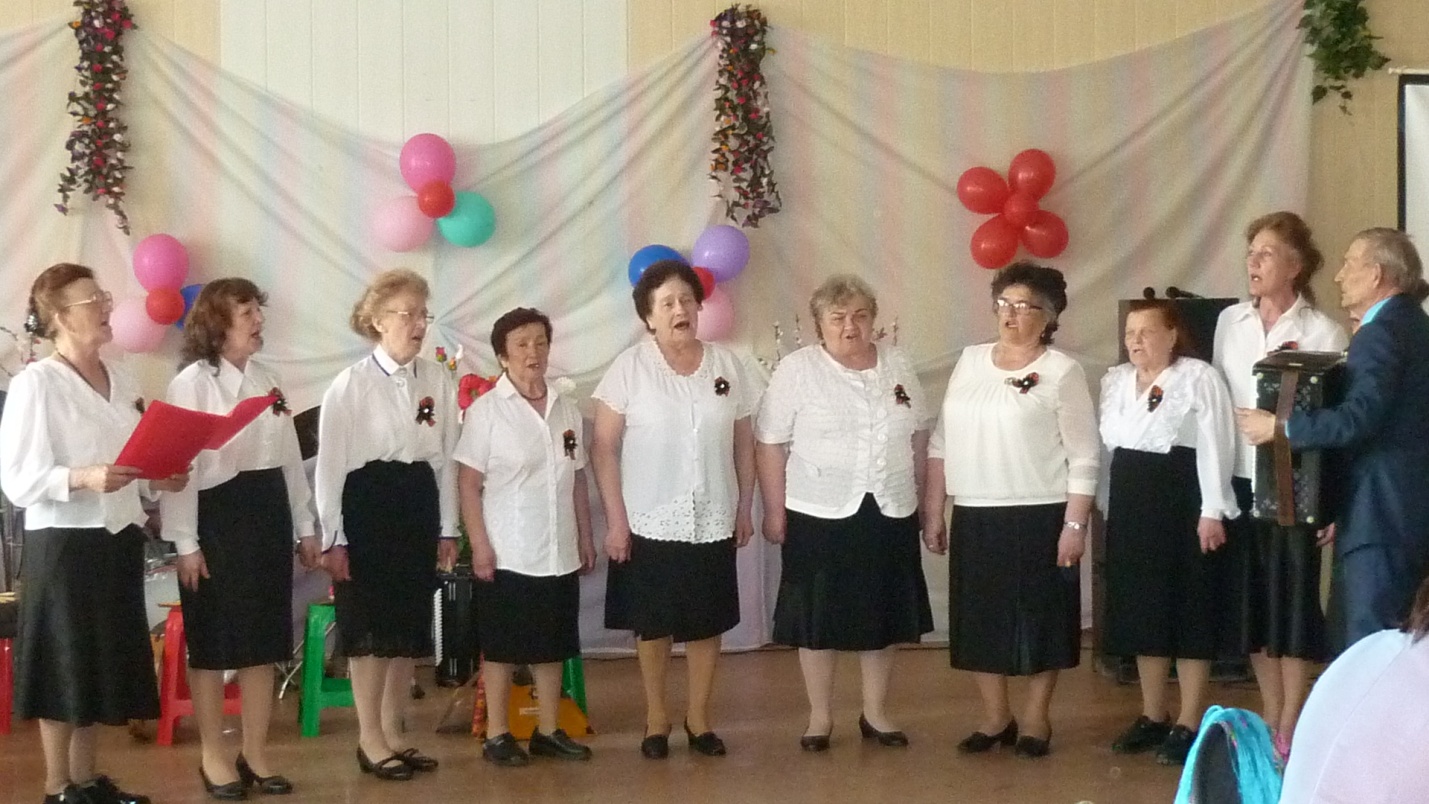 22 апреля в РДК «Горняк» г.Железногорск-Илимский  прошел  ежегодный  районный смотр «Не стареют душой ветераны», посвященный 35- летнему юбилею мемориала боевой славы и 75- летию  разгрома советскими войсками немецко-фашистских войск в Сталинградской битве. Участники хора «Семигорочка» приняли участие в этом мероприятии. В  1 отделении концерта были исполнены две песни  на военную тематику  «А годы уходят», «Реквием белых берез». Во втором отделении творческие коллективы исполняли задорные частушки.    Спасибо организаторам районного смотра за возможность на других посмотреть и себя показать  да и просто, пообщаться со знакомыми людьми  и  отдохнуть  душой.Худ. руководитель вокального коллектива «Семигорочка»: Святкина Л.Г.Комплексный центр социального обслуживания населения информирует: с 17 апреля по 07 мая 2018 г. состоится заезд в Курорт «Ангара», возраст детей с 7 до 17 лет, доплата родителей 3798,90 рублей. По всем интересующим вопросам обращаться по телефону: 3-39-74АдминистрацияУправление социальной защиты населения осуществляет прием граждан по вопросу выдачи решений о праве на бесплатный проезд отдельных категорий неработающих пенсионеров железнодорожным транспортом пригородного сообщения в период 01.05.2018 г. По 30.09.2018 г.Возможна предварительная запись на прием по телефону: 3-11-35 АдминистрацияШашечный турнир в Семигорске        8 апреля в здании администрации  п. Семигорск состоялся районный турнир по игре в шашки, посвященный году Спорта в Нижнеилимском районе. Организатор  мероприятия - специалист по спорту и делам молодежи Калинина С.Ф., пригласила всех жителей поселка принять участие. Откликнулись любители игры такие как: Емакина Т.Е., Давыденко Т.Г. ,Чепурная В.Н., Янгурская М.Е., Федорова Ульяна, Сидоркина Виктория, Беспрозванных А., Яценюк Артем.На шашечном турнире присутствовали гости – участники с района.Состязания продолжались с 12.00 час. до 16.30 час. вечера. Чтобы игроки чувствовали себя в форме, для них был организован чайный стол.Среди женщин победу одержала Т.Г.Давыденко, из мужчин Беспрозванных Алексей. Победители награждены кубками, медалями и призами.Поздравляем всех финалистов с успехом и желаем дальнейших побед!Пожалуй, лучшим комплиментом турниру стали искренне горящие глаза игроков.Турнир показал, что есть немало любителей одной из интеллектуальных игр – шашки.№ п/пФ.И.О.члена группыРайон патрулированияВремя патрулированияКонтактный телефон1.Сетямин Анатолий Михайловичпос. Семигорск,ст. Мерзлотная9.00 - 21.00892461423152.Носиковский Олег Валерьевичпос. Семигорск,ст. Мерзлотная9.00 - 21.0089247195608№ п/пФамилия, имя, отчествоЗанимаемая должность в составе ПВРЗанимаемая должность на основной работетелефонытелефоны№ п/пФамилия, имя, отчествоЗанимаемая должность в составе ПВРЗанимаемая должность на основной работеСлужебныйДомашний1.Малыгина Людмила ФедоровнаНачальник ПВРДиректор МОУ «Семигорская сош»64-4-3764-4-62892471953922.Мальченкова Светлана ИвановнаЗам. начальника ПВРЗав.хозяйством64-4-3789245395790Ё № п/пФамилия, имя, отчествоЗанимаемая должность в составе ПВРЗанимаемая должность на основной работетелефонытелефоныЁ № п/пФамилия, имя, отчествоЗанимаемая должность в составе ПВРЗанимаемая должность на основной работеСлужебныйДомашний1.Колмогорова Жанна СтепановнаСтарший группыПреподаватель-организатор ОБЖ64-4-37892453967142.Антонова Ольга ВасильевнаЧлен группыУчитель русского языка64-4-37892471590473Волкова Ольга ВалерьевнаЧлен группыВоспитатель64-4-3789294305311№ п/пФамилия, имя, отчествоЗанимаемая должность в составе ПВРЗанимаемая должность на основной работетелефонытелефоны№ п/пФамилия, имя, отчествоЗанимаемая должность в составе ПВРЗанимаемая должность на основной работеСлужебныйДомашний1.Кудрявцева Светлана АркадьевнаСтарший группыУчитель ИЗО64-4-37892471943082.Хрыкина Елена ИвановнаЧлен группыУчитель русского языка64-4-3789246091312№ п/пФамилия, имя, отчествоЗанимаемая должность в составе ПВРЗанимаемая должность на основной работетелефонытелефоны№ п/пФамилия, имя, отчествоЗанимаемая должность в составе ПВРЗанимаемая должность на основной работеСлужебныйДомашний1.Кузнецов Александр Александрович (по согласованию)Старший группыСотрудник МВД3-02-033-38-2489642202752№ п/пФамилия, имя, отчествоЗанимаемая должность в составе ПВРЗанимаемая должность на основной работетелефонытелефоны№ п/пФамилия, имя, отчествоЗанимаемая должность в составе ПВРЗанимаемая должность на основной работеСлужебныйДомашний1.Федурина Людмила Александровна (по согласованию)Начальник медпунктаФельдшер Семигорской врачебной амбулатории64-4-412.Куклина Светлана  Николаевнамедсестра Семигорской врачебной амбулатории64-4-41№ п/пФамилия, имя, отчествоЗанимаемая должность в составе ПВРЗанимаемая должность на основной работетелефонытелефоны№ п/пФамилия, имя, отчествоЗанимаемая должность в составе ПВРЗанимаемая должность на основной работеСлужебныйДомашний1.Елага Татьяна ГригорьевнаДежурный по комнатеУчитель начальных классов64-4-37892461012012.Бальчикова Ирина БорисовнаПомощникУчитель начальных классов64-4-37892461431143.Устюжанина Лариса СтепановнаПомощникУчитель начальных классов64-4-3789245305483№ п/пФамилия, имя, отчествоЗанимаемая должность в составе ПВРЗанимаемая должность на основной работетелефонытелефоны№ п/пФамилия, имя, отчествоЗанимаемая должность в составе ПВРЗанимаемая должность на основной работеСлужебныйДомашний1.Чупрова Татьяна ГригорьевнаАдминистраторЗав. по УВР64-4-3789245492020№ п/пФамилия, имя, отчествоЗанимаемая должность в составе ПВРЗанимаемая должность на основной работетелефонытелефоны№ п/пФамилия, имя, отчествоЗанимаемая должность в составе ПВРЗанимаемая должность на основной работеСлужебныйДомашний1.Сидоркина Наталья ВладимировнакомендантСоциальный педагог64-4-3789087730937УТВЕРЖДЕН постановлением администрации Семигорского поселенияот «18» апреля 2018 г. №25Приложение 1 к Порядку уведомления представителя нанимателя (работодателя) о возникшем конфликте интересов или о возможности его возникновения в администрации Семигорского сельского поселенияГлаве Семигорского сельского поселения__________________________(фамилия, имя, отчество, последнее – при наличии)от________________________(фамилия, имя, отчество (последнее – при наличии), наименование должности муниципального служащего)____________________(дата)_________________________________(подпись муниципального служащего)Приложение 2 к Порядку уведомления представителя нанимателя (работодателя) о возникшем конфликте интересов или о возможности его возникновения в администрации Семигорского сельского поселенияРегистрационный номерДата и время регистрации уведомленияФ.И.О. (последнее – при наличии)муниципальногослужащего, подавшего(направившего)уведомление (далее - муниципальный служащий)Наименование должности муниципальной службы, замещаемой муниципальным служащимФ.И.О. (последнее – при наличии)муниципального служащего, принявшего и (или) зарегистрировавшего уведомление, его подписьПриложение 3 к Порядку уведомления представителя нанимателя (работодателя) о возникшем конфликте интересов или о возможности его возникновения в  Семигорского сельского поселенияР Е Ш Е Н И Е  № 205                                                                                 Российская ФедерацияИркутская областьНижнеилимский  муниципальный район Администрация Семигорского сельского поселенияНижнеилимского района